Виртуальная экскурсия для родителейФизкультура в детском саду       Физическое воспитание – один из основных компонентов общего воспитательного процесса, без которого невозможно гармоничное развитие ребенка. Регулярные занятия физкультурой и спортом в семье и образовательном учреждении позволяют повышать сопротивляемость детского организма внешним неблагоприятным воздействиям, содействовать оздоровлению ослабленных от рождения детей, а так же укреплять внутрисемейные отношения.Приоритетным направлением работы детского сада является формирование основ здорового образа жизни подрастающего поколения. В этом направлении работают инструкторы по физической культуре, воспитатели групп и родители воспитанников. Определены основные направления работы: создание условий для развития и оздоровления ребенка; разработка комплексной системы оздоровления и воспитания дошкольника; осуществление тесного взаимодействия родителей и педагогов.В детском саду регулярно проводятся физкультурные занятия с детьми всех возрастных групп инструкторами по физической культуре: Войцеховской Натальей Владимировной и Самофаловой Еленой Михайловной. Для этого используются хорошо оборудованные спортивным инвентарём спортивные залы.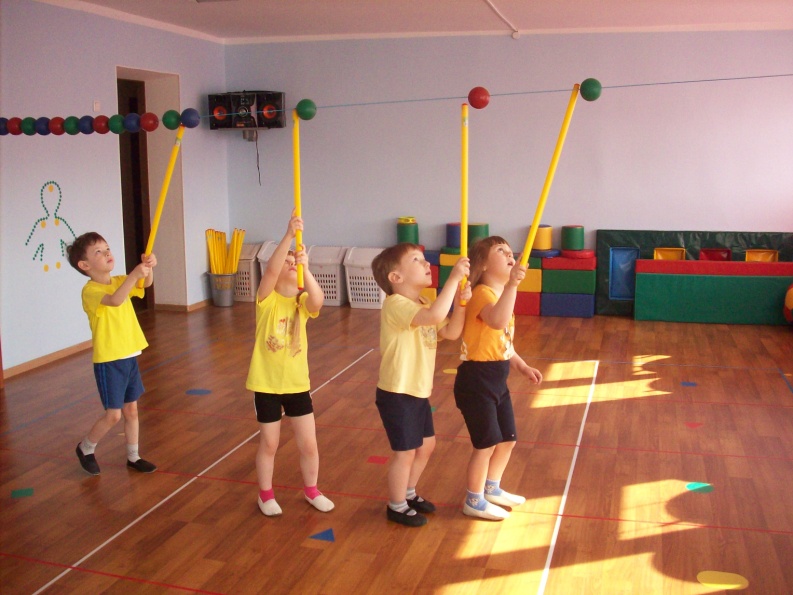 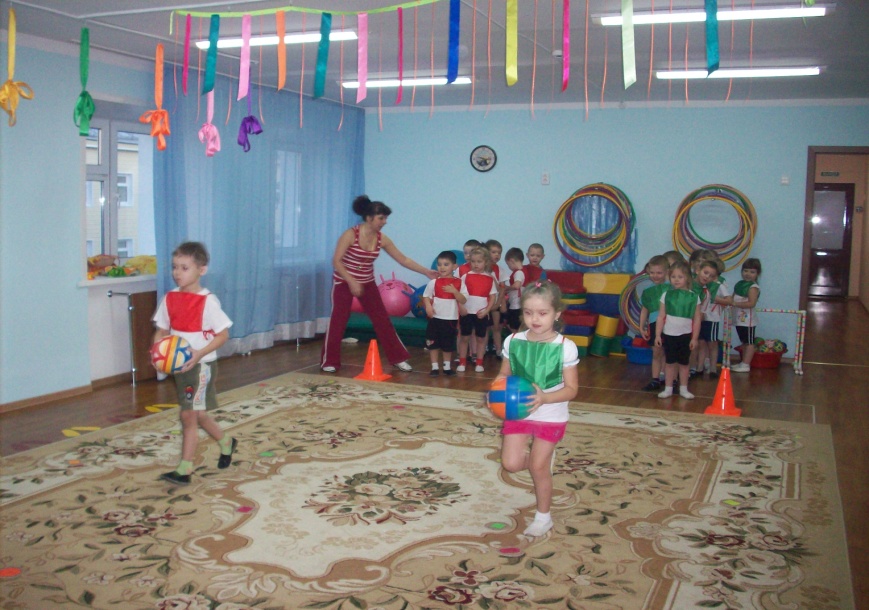     Проходят интересные физкультурные занятия на свежем воздухе и на специально оборудованных спортивных площадках. Здесь дети учатся играть в различные подвижные игры. Вырабатывают командный дух.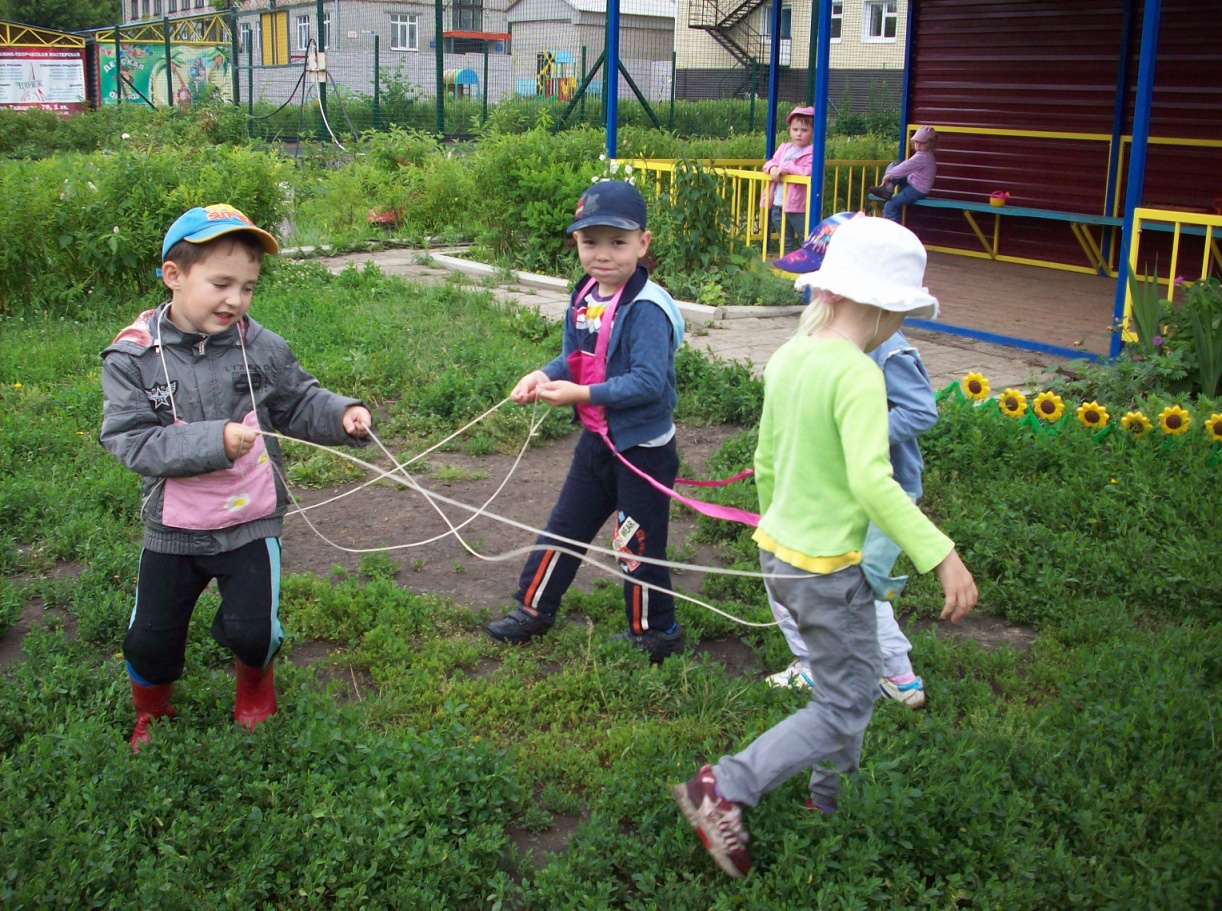    Регулярно педагоги детского сада организуют проведение спортивных развлечений для детей.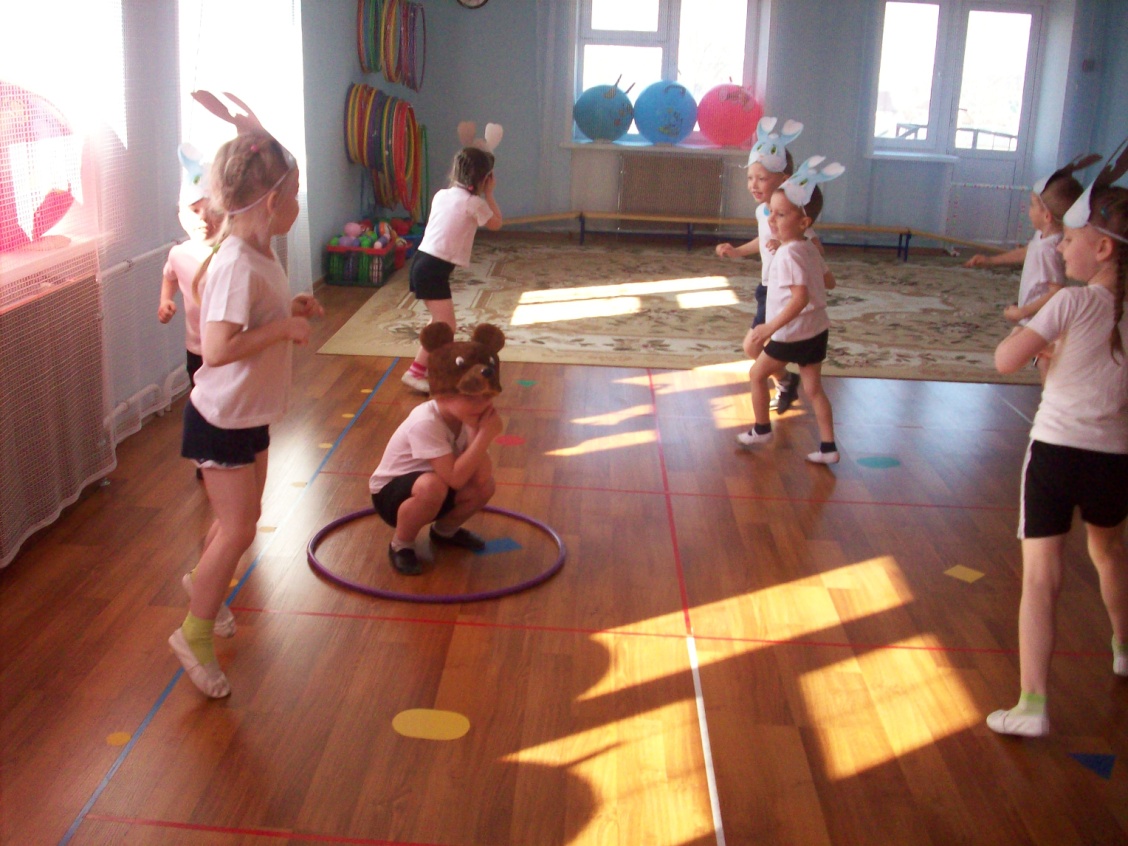 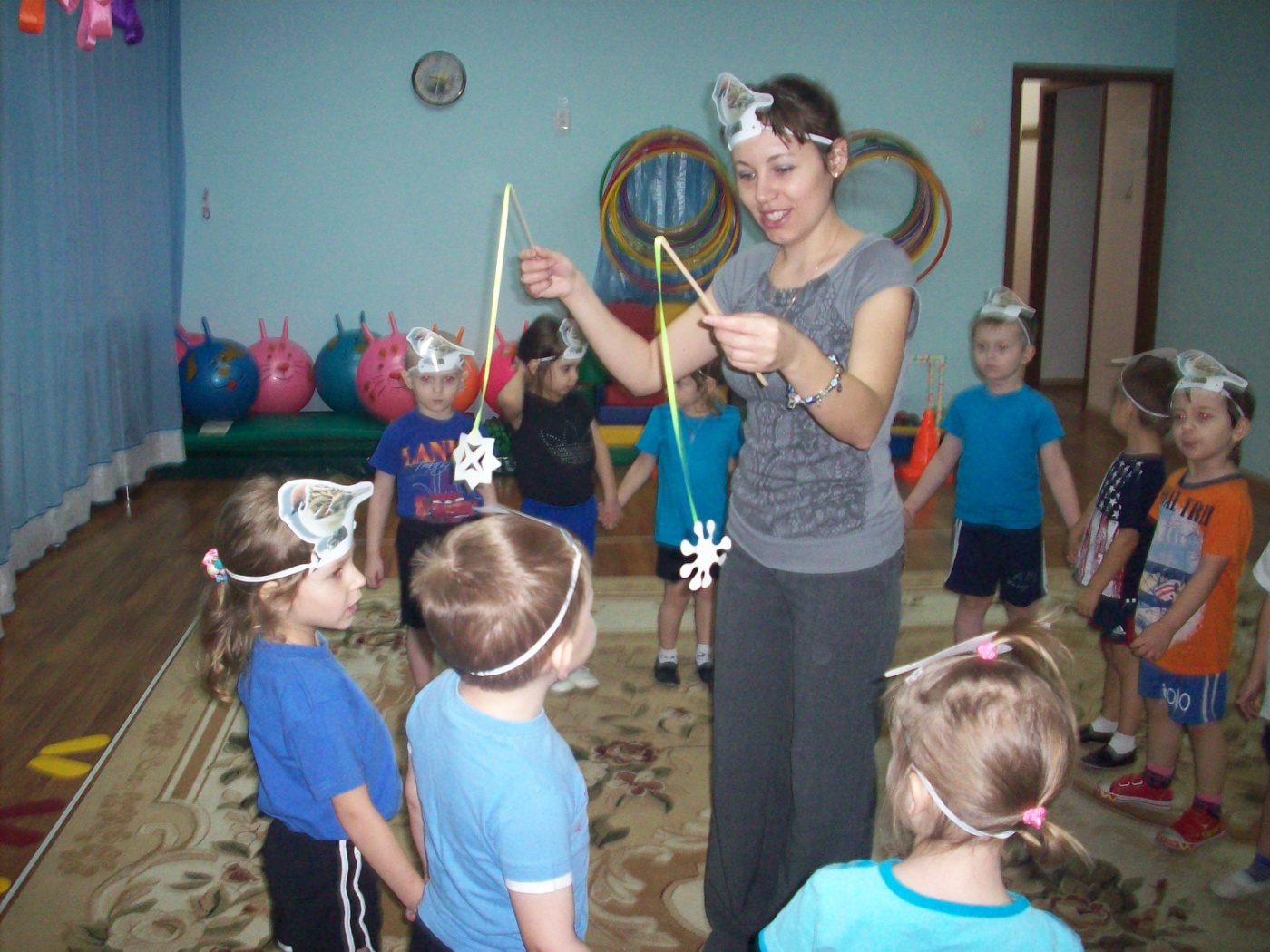 А ещё наши ребята очень любят различные праздники и спортивные забавы.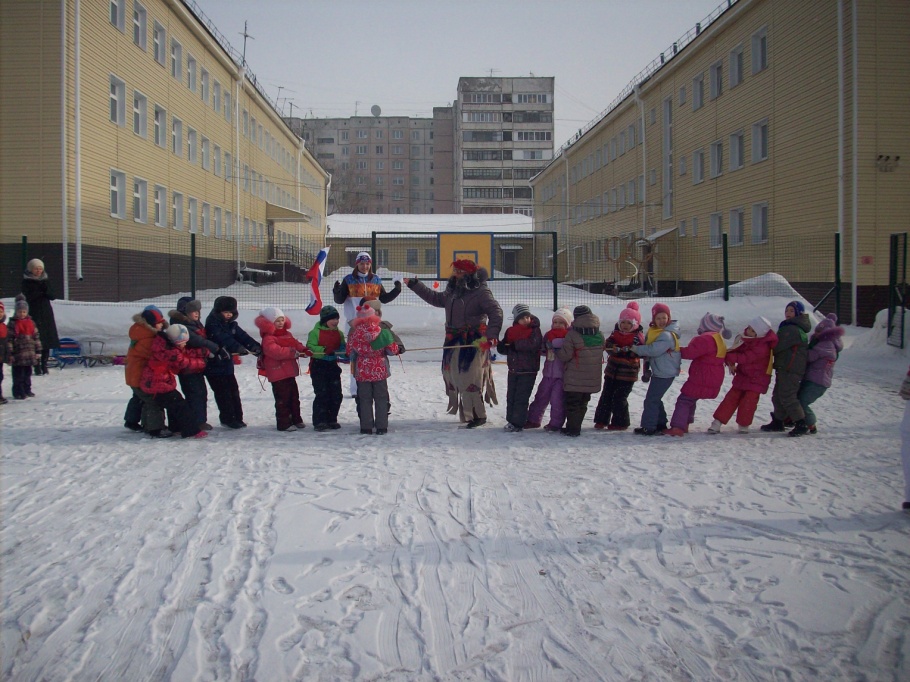 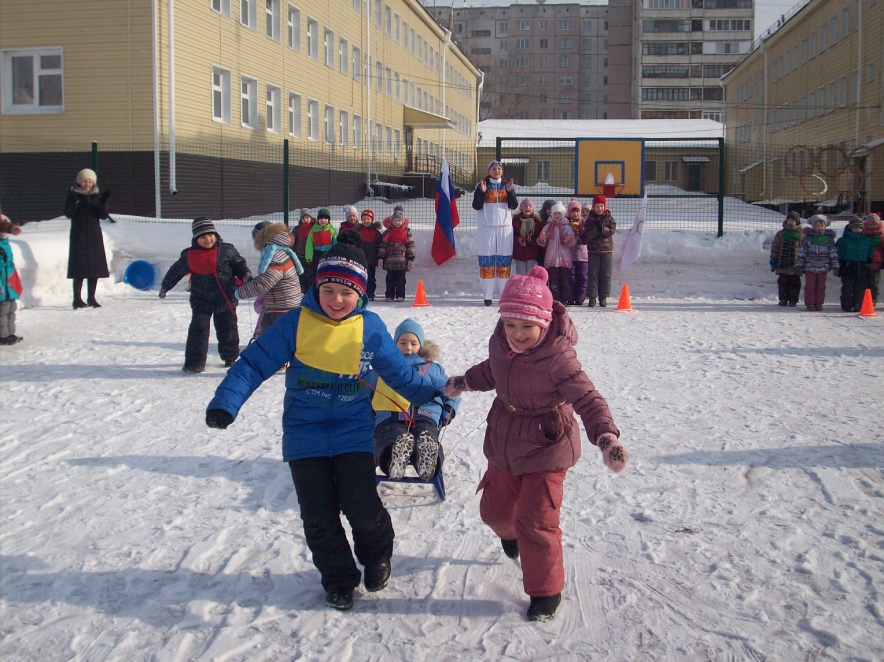 Наши замечательные педагоги тоже не прочь принять участие в спортивных соревнованиях вместе с детьми.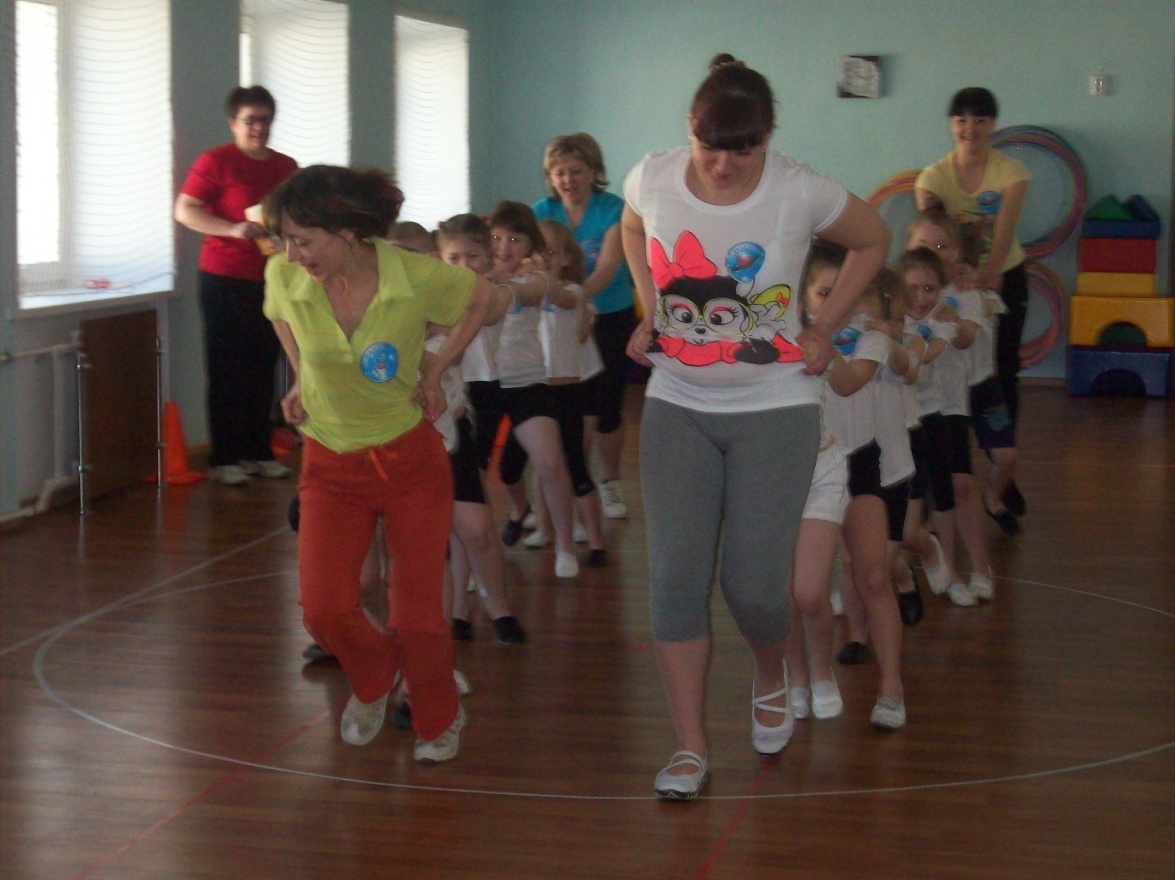 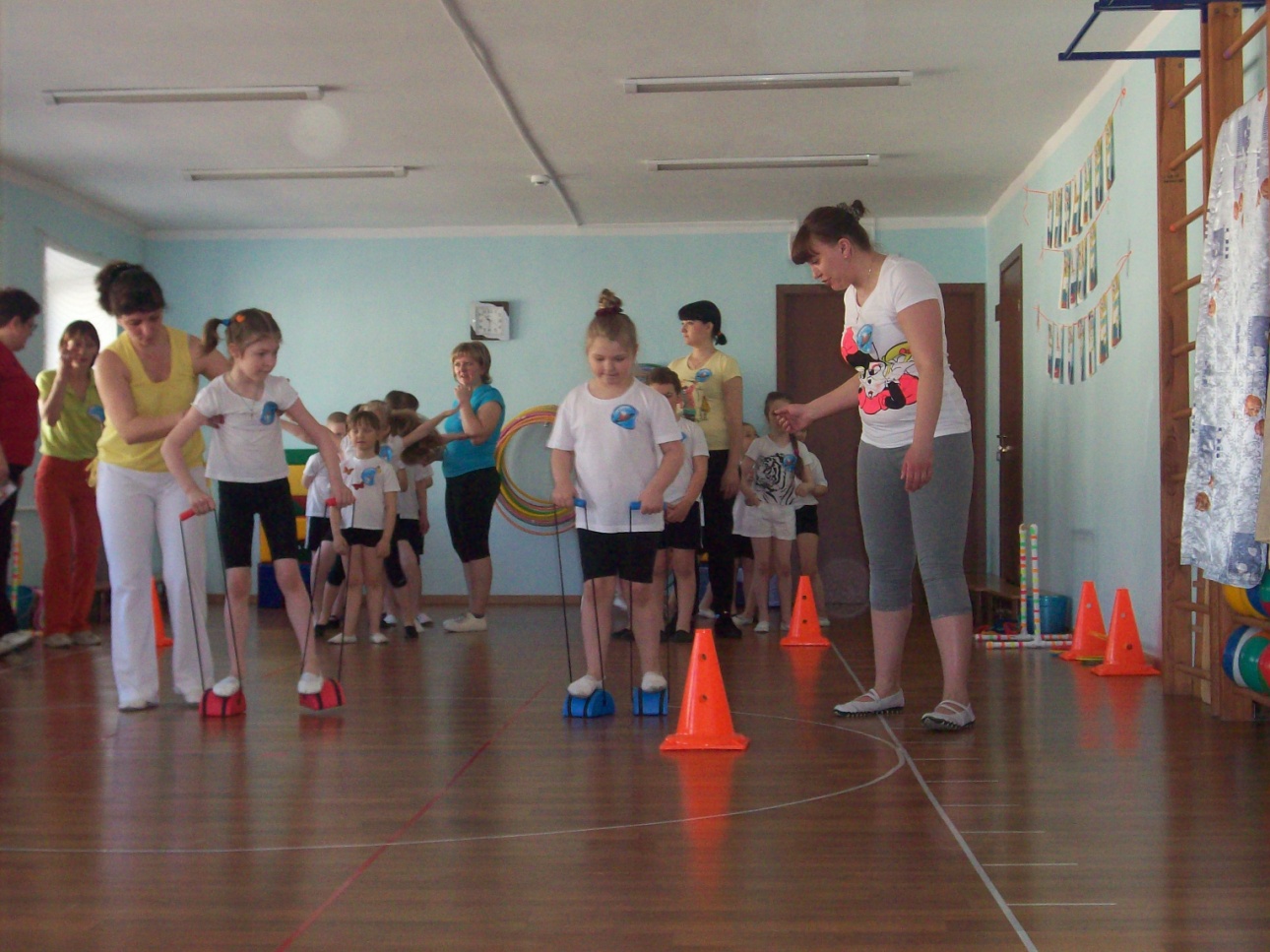 И родители в нашем детском саду не отстают от педагогов. Тоже активно участвуют в спортивных праздниках, весело и задорно исполняют роли разных сказочных героев.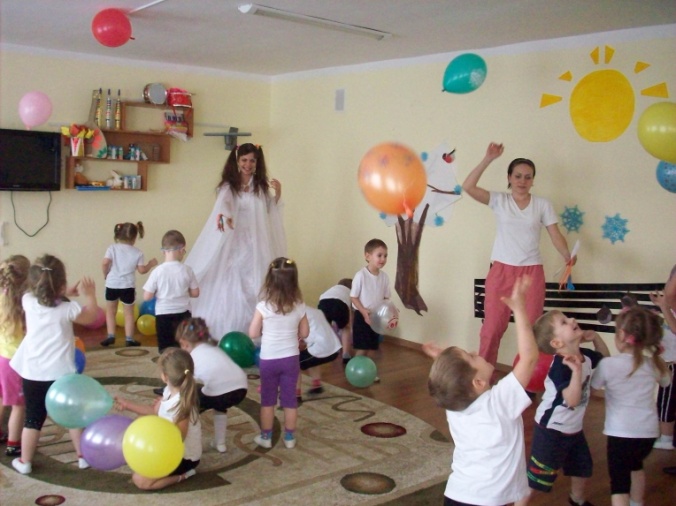 Девиз работы детского сада:«Спортом занимаемся, здоровыми быть стараемся!»